português - rimasJUARÊS ALENCAR PEREIRA – CORDELESTA FESTA ESTÁ MARCADA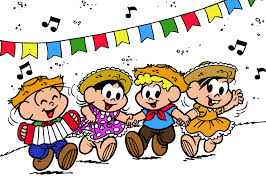 PELA GRANDE ANIMAÇÃO,TEM FOGUEIRA E MILHO ASSADO,QUADRILHA PARA TODO O LADOXOTE, BAIÃO E XAXADORELEMBRANDO O GONZAGÃO.TEM MUITA COISA GOSTOSA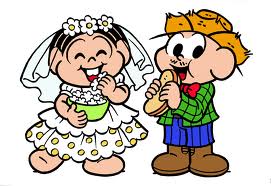 PARA TODO MUNDO COMER,SÃO PRATOS DELICIOSOSQUE SE TEM A OFERECER:CANJICA, PIPOCA, PAÇOCA,BOLO DE MILHO E TAPIOCA,MUITO QUENTÃO PARA BEBER.
A GRANDE FESTA DA ROÇA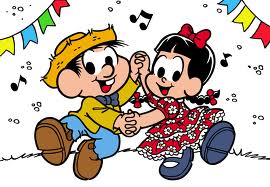 TOMOU CONTA DA CIDADE,ARRAIÁ PARA TODO LADOÉ GRANDE A DIVERSIDADE.Escreva um título para o texto no espaço que tem no início.2.  No texto, pinte com as mesmas cores, as palavras que rimam, por exemplo: assado rima com lado. 3. Escreva as palavras grifadas na lista abaixo.3. Complete as frases com as palavras corretas.A) NA _______________________ JUNINA TEM DANÇAS, COMIDAS E BRINCADEIRAS. B) A GRANDE FESTA DA ________________ TOMOU CONTA DA __________________________.C) AS MOCINHAS VESTEM SEU _____________________ MAIS BONITO E OS HOMENS UM CHARMOSO _________________ DE PALHA. 4.Crie alguns versinhos com rima sobre a nossa festa junina da escola.________________________________________________________________________________________________________________________________________________________________________________________________________________________________________________________________________________________________________________________________	ASSADO / LADO